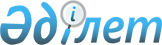 О внесении изменения в постановление акимата области от 4 октября 2010 года N 280 "Об оказании социальной помощи в связи с рождением четвертого (и более) ребенка"
					
			Утративший силу
			
			
		
					Постановление акимата Северо-Казахстанской области от 7 ноября 2011 года N 345. Зарегистрировано Департаментом юстиции Северо-Казахстанской области 30 ноября 2011 года N 1786. Утратило силу постановлением акимата Северо-Казахстанской области от 28 августа 2013 года N 288      Сноска. Утратило силу постановлением акимата Северо-Казахстанской области от 28.08.2013 N 288

      В соответствии с пунктом 2 статьи 27 Закона Республики Казахстан от 23 января 2001 года № 148 «О местном государственном управлении и самоуправлении в Республике Казахстан», статьей 21 и  43-1 Закона Республики Казахстан от 24 марта 1998 года № 213 «О нормативных правовых актах», Указом Президента Республики Казахстан от 13 апреля 2011 года № 47 «О признании утратившими силу некоторых указов Президента Республики Казахстан», акимат области ПОСТАНОВЛЯЕТ:



      1. Внести в постановление акимата области от 4 октября 2010 года № 280 «Об оказании социальной помощи в связи с рождением четвертого (и более) ребенка» (зарегистрировано в Государственном реестре нормативных правовых актов от 5 октября 2010 года № 1755, опубликовано в газетах «Солтүстік Қазақстан» от 9 октября 2010 года № 121, «Северный Казахстан» от 9 октября 2010 года № 123) следующее изменение:

      преамбулу указанного постановления изложить в следующей редакции: «В соответствии с подпунктом 17) пункта 1 статьи 27 Закона Республики Казахстан от 23 января 2001 года № 148 «О местном государственном управлении и самоуправлении в Республике Казахстан» и на основании решения Северо-Казахстанского областного маслихата от 23 июля 2010 года № 27/3 «О Программе по стимулированию рождаемости в Северо-Казахстанской области «Фонд поколений» на 2010-2014 годы», в целях улучшения демографической ситуации в области, акимат области ПОСТАНОВЛЯЕТ:».



      2. Контроль за исполнением настоящего постановления возложить на заместителя акима области Куанганова Ф.Ш.



      3. Настоящее постановление вводится в действие по истечении десяти календарных дней после дня его первого официального опубликования.      Аким области                               С. Билялов
					© 2012. РГП на ПХВ «Институт законодательства и правовой информации Республики Казахстан» Министерства юстиции Республики Казахстан
				